省级培训项目2022GZSP102（教师基本素养培训+思想道德与法治）开班通知各位学员:根据《省教育厅关于做好2022年职业院校教师培训工作的通知》（苏教师函〔2022〕7号）文件要求，我校现将相关“教师基本素养培训+思政教师素质提升（思想道德与法治）”培训项目培训报到事项通知如下：一、培训时间2022年8月21日—2022年8月23日 二、报到地点及住宿安排1.报到地点：盐城师范学院2.住宿地点：盐城师范学院通榆校区师苑宾馆三、培训费用培训经费、食宿费由国家财政专项经费承担，交通费由学员所在单位承担，培训期间食宿统一安排。四、携带物品请自备口罩等个人防护用品、学习用具（建议带U盘和手提电脑）、生活用品（水杯、雨伞、换洗衣物、常用药品等）。五、报到联系人联 系 人：周丽娜联系电话：18435841503电子邮箱：1713778019@qq.comQQ群：   923990758  六、疫情防控要求确保本人健康码和行程卡正常，报到近14天内无异常接触情况。报到时须佩戴好口罩、持有效身份证件、出示“苏康码和行程卡”（绿码），接受体温监测，配合入住等其他防疫管理措施。七、交通线路（1）盐城站：步行191米到高铁站西广场（盐城市旅游集散中心）乘坐3路到交通银行站下车，步行383米到达盐城师范学院（通榆校区），步行200米到师苑宾馆。乘坐出租车约13元。（2）盐城北站：步行1.3公里到沿海灯饰城站乘坐B支2线到盐阜饭店下车，步行294米到达盐城师范学院（通榆校区），步行200米到师苑宾馆。乘坐出租车约25元。盐城师范学院2022年5月13日附 校园周边交通图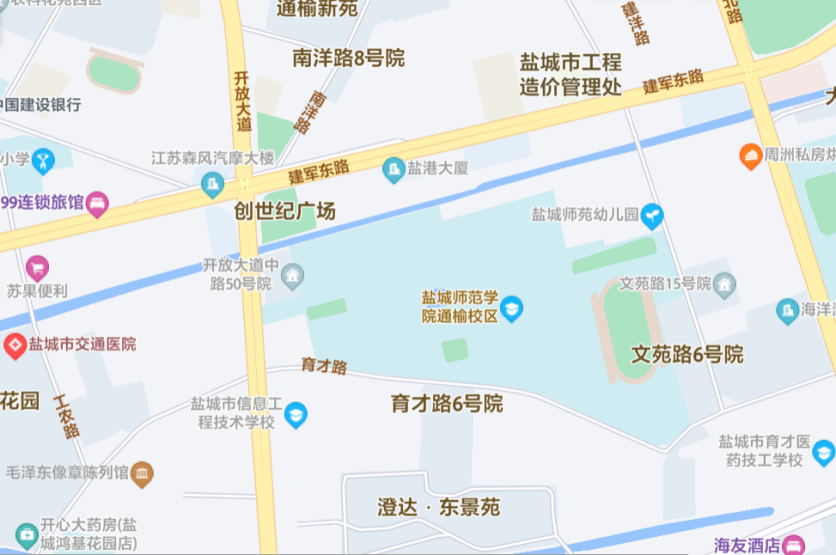 